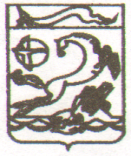 АДМИНИСТРАЦИЯ   МУНИЦИПАЛЬНОГО ОБРАЗОВАНИЯКАНЕВСКОЙ  РАЙОН	  ПОСТАНОВЛЕНИЕ	        от _______________    							№___________                       ст. Каневская   Об утверждении  Порядка размещения и эксплуатации объектов наружной рекламы на территории муниципального образования  Каневской район   В целях регулирования отношений, возникающих в области размещения объектов наружной рекламы и информации, создания системы контроля за размещением объектов наружной рекламы и формирования благоприятной    информационной среды на территории муниципального образования Каневской район,  п о с т а н о в л я ю:Утвердить Порядок размещения и эксплуатации объектов наружной рекламы на территории муниципального образования Каневской район (прилагается).Отделу по связям со СМИ и общественностью администрации муниципального образования Каневской район (Игнатенко) обеспечить официальное опубликование настоящего постановления в печатных средствах    массовой информации и обеспечить его размещение (опубликование) на официальном сайте администрации муниципального образования Каневской район в информационно-телекоммуникационной сети «Интернет».             3. Контроль за выполнением настоящего постановления возложить на заместителя главы муниципального образования Каневской район                 И.А. Луценко.          4.Постановление вступает в силу со дня его официального опубликования.Глава муниципального образования Каневской район				               А.В. Герасименко                                                                                           ПРИЛОЖЕНИЕ                                                                                                                                            	к постановлению администрации                                                                                 муниципального образования	             Каневской район	от ___________ № _____________ Порядок  размещения и эксплуатации объектов наружной рекламы на территории муниципального образования Каневской район                                          1.Общие положенияПорядок размещения объектов наружной рекламы на территории муниципального образования Каневской район (далее – Порядок) устанавливает требования к наружной рекламе, порядок размещения, сохранения внешнего архитектурного облика сложившейся застройки муниципального образования Каневской район, упорядочения мест размещения рекламных конструкций на территории муниципального образования Каневской район, обеспечения эффективного использования муниципальной собственности муниципального образования Каневской район в целях распространения наружной рекламы.Настоящий  Порядок разработан  в соответствии с Федеральным законом от 13 марта 2006 года № 38-ФЗ «О рекламе»,  от 6 октября  2003 года №131-ФЗ «Об общих принципах организации местного самоуправления в Российской Федерации», Градостроительным кодексом Российской Федерации, Гражданским кодексом Российской Федерации, Уставом муниципального образования Каневской район и иными  нормативными правовыми  актами, регулирующими отношения, возникающие в процессе размещения и распространения в муниципальном образовании Каневской район наружной рекламы и информации.Настоящий Порядок не распространяется на объявления органов государственной власти и местного самоуправления в рамках, возложенных на них функций; предупреждающие таблички, содержащие сведения об ограничении работ, передвижения и т.д. (дорожные знаки); информационные таблички справочного характера (обязательные вывески), содержащие сведения, определенные  Федеральным  законом  Российской  Федерации       «О защите прав потребителей» и учрежденческие доски.                                           2.Основные задачиЗащита населения от недобросовестной и ненадлежащей рекламы,  способной ввести в заблуждение потребителей рекламы.Качественное улучшение внешнего облика муниципального образования Каневской район.Благоустройство территории муниципального образования Каневской район и ее праздничное оформление. Типы и виды рекламных конструкций, допустимые к установке на территории муниципального образования Каневской районРеклама – информация, распространенная любым способом, в любой форме и с использованием любых средств, адресованная неопределенному кругу лиц и направленная на привлечение внимания к объекту рекламирования, формирование или поддержание интереса к нему и его продвижение на рынке.К рекламным конструкциям относятся технические средства стабильного территориального размещения, предназначенные для распространения наружной рекламы, монтируемые и располагаемые на земельных участках, внешних стенах, крышах и иных конструктивных элементах зданий, строений, сооружений или вне их, а также на остановочных пунктах движения общественного транспорта.Установка и эксплуатация рекламной конструкции осуществляется её владельцем по договору с собственником земельного участка, здания или иного недвижимого имущества, к которому присоединяется рекламная конструкция, либо с лицом, управомоченным собственником такого имущества, в том числе с арендатором.Заключение договора на установку и эксплуатацию рекламной конструкции на земельном участке, здании или ином недвижимом имуществе, находящемся в муниципальной собственности муниципального образования Каневской район или государственная собственность на которые не разграничена (далее – Договор), осуществляется на основе торгов (в форме конкурса). Порядок проведения конкурса и состав конкурсной комиссии определяется администрацией муниципального образования Каневской район.Выдача разрешения на установку и эксплуатацию рекламной конструкции осуществляется  в соответствии с постановлением администрации муниципального образования Каневской район от 28 января 2021 года №  95 «Об утверждении административного регламента предоставления муниципальной услуги «Выдача разрешений на установку и эксплуатацию рекламных конструкций на соответствующей территории, аннулирование таких разрешений».  Типы и виды рекламных конструкций, их места размещения в пределах муниципального образования Каневской район на земельных участках, находящихся в муниципальной собственности муниципального образования Каневской район или государственная собственность на которые не разграничена, в частной собственности, а так же на зданиях  или ином недвижимом имуществе, находящемся в муниципальной собственности муниципального образования Каневской район, технические характеристики указанных рекламных конструкций и площадь информационных полей определяются схемами размещения рекламных конструкций на земельных участках независимо от форм собственности, а так же на зданиях или ином недвижимом имуществе, находящихся в муниципальной собственности муниципального образования Каневской район.Схема размещения рекламных конструкций является документом, определяющим места размещения рекламных конструкций, типы и виды рекламных конструкций, установка которых допускается в данных местах, утверждается муниципальным правовым актом администрации Каневского района.3.5. Рекламные конструкции подразделяются на следующие типы: -стационарные – технические средства, которые непосредственно связаны с землей, зданиями, строениями и сооружениями и не предназначены для перемещения в период действия срока, установленного для их размещения на соответствующих рекламных местах; - нестационарные – иные рекламные конструкции.          В целях сохранения внешнего архитектурного облика сложившейся застройки муниципального образования Каневской район, на территории муниципального образования Каневской район допускаются к установке следующие типы и виды рекламных конструкций:1) остановочный павильон - рекламная конструкция, устанавливаемая на остановочном пункте движения общественного транспорта, имеющая плоскости для размещения рекламы малого формата с одним или несколькими информационными полями, размер каждого из которых составляет 1,2 x 1,8 м.Одна из плоскостей информационного поля может использоваться для размещения:-электронного табло, размером 0,5 x 0,815 x 0,06 м, содержащего информацию о маршруте, графике движения общественного транспорта и информацию, относящуюся к социальной рекламе (телефоны экстренных служб);-схемы движения общественного транспорта и информацию, относящуюся к социальной рекламе (телефоны аварийно-диспетчерских служб).2) информационный стенд на остановочном пункте движения общественного транспорта - рекламная конструкция малого формата, устанавливаемая на остановочном пункте движения общественного транспорта, имеющая две информационные плоскости, размер которых составляет 1,28 x 1,76 м и 0,685 x 1,21 м.Одна сторона используется для размещения информации рекламного характера, другая сторона используется для размещения интерактивной схемы движения общественного транспорта, а также телефонов экстренных, аварийно-диспетчерских служб и др.Информационный стенд на остановочном пункте движения общественного транспорта может иметь внутренний или внешний подсвет при наличии технической возможности.На территории площадки ожидания общественного транспорта подлежит размещению исключительно одна рекламная конструкция указанного типа и вида.3) афишный стенд - рекламная конструкция с одним или двумя информационными полями, размер которых может составлять 2,4 х 1,7 м или 4,8 х 1,7 м, или 7,2 х 1,7 м, или 9,6 х 1,7 м, присоединяемая к земельному участку и состоящая из фундамента, каркаса и рекламной поверхности, может иметь внешний подсвет, предназначенная для размещения рекламы и информации о репертуарах театров, кинотеатров, спортивных и иных массовых мероприятиях, событиях общественного, культурно - развлекательного, спортивно-оздоровительного характера.4) афишная тумба - рекламная конструкция малого формата цилиндрической или квадратной формы с внутренним или внешним подсветом и (или) размещением табло с бегущей строкой, информационными полями, размер которых составляет 1,34 x 2,89 м, предназначенная для размещения рекламы исключительно о репертуарах театров, кинотеатров, спортивных и иных массовых мероприятиях, событиях общественного, культурно-развлекательного, спортивно-оздоровительного характера;5) пиллар - рекламная конструкция малого формата (трёхгранная тумба), с тремя информационными полями, размер каждого из которых не более 1,4 х 3,0 м, с внутренним подсветом, присоединяемая к земельному участку и состоящая из основания, каркаса и рекламных поверхностей вогнутой формы;6)  пилон - двухсторонняя рекламная конструкция малого формата с внутренним подсветом, двумя подвижными или неподвижными информационными полями, размер каждого из которых составляет 1,2 x 1,8 м;7)  сити-борд - рекламная конструкция среднего формата с внутренним подсветом, имеющая одну или две поверхности для размещения рекламы, размер каждой составляет 3,7 х 2,7 м, состоящая из фундамента, каркаса, опоры и информационного поля;8) щит 6 х 3 - рекламная конструкция среднего формата, имеющая одну или две внешние поверхности (информационное поле) размером 6 х 3 м, специально предназначенные для размещения рекламы, оборудованная внешним подсветом, состоящая из фундамента, каркаса, опоры и информационного поля;9) светодиодный экран на опоре - рекламная конструкция, состоящая из фундамента, опоры, электронно-светового оборудования, позволяющего демонстрировать информационные материалы, информационного поля, размер которого определяется индивидуально на основании проекта, оборудованная системой аварийного отключения от сети электропитания.10) светодиодный экран на здании, строении, сооружении - рекламная конструкция, размещаемая на поверхности стен нежилых зданий, строений и сооружений, состоящая из электронно-светового оборудования, позволяющего демонстрировать информационные материалы, размер которой определяется индивидуально на основании проекта в зависимости от архитектуры здания и окружающих архитектурных стилевых ансамблей.11)  стелла - рекламная конструкция в индивидуальном исполнении, предполагающая размещение информации как с использованием объёма конструкции, так и её поверхности, устанавливаемая на земельном участке;12)  крышная  рекламная конструкция в виде отдельных букв и логотипов - рекламная конструкция, размещаемая полностью или частично выше уровня карниза здания или на крыше, выполненная по индивидуальному проекту, состоящая из отдельно стоящих символов (букв, цифр, художественных элементов, логотипов), имеющая внутренний подсвет, оборудованная системой аварийного отключения от сети электропитания, площадь информационного поля которой определяется расчётным путём в проектной документации;13)  строительная сетка - временная рекламная конструкция в виде баннерной сетки с изображением объекта рекламы. Установка и реконструкция баннерной сетки с изображением объекта рекламы производится при проведении строительных или реставрационных работ на внешней стороне (фасаде) здания, на строительных конструкциях (лесах);14) панель-кронштейн - плоскостная или объёмно-пространственная рекламная конструкция малого формата, имеющая одно или два информационных поля, площадь каждого из которых не более 1 кв. м, устанавливаемая на фасаде здания, входных группах, может быть оборудована внутренним подсветом и системой аварийного отключения от сети электропитания, информация должна быть статичной, цвет статичного свечения должен быть монохромным и единым в границах фасадов зданий в пределах квартала, рекомендуемый цвет свечения - белый;15)  настенная панель - рекламная конструкция малого формата (световой короб, объёмные символы и т.д.), площадь которой не превышает 9 кв. м, размещаемая на фасаде здания, строения и входных группах, состоящая из одного информационного поля, может быть оборудована внутренним подсветом и системой аварийного отключения от сети электропитания, информация должна быть статичной, рекомендуемый цвет статичного свечения - белый.          Допускается размещение иных рекламных конструкций, отвечающих требованиям настоящего Порядка.Общие требования к рекламным конструкциям с учетом необходимости сохранения внешнего архитектурного облика сложившейся застройки муниципального образования                                                Каневской районТерриториальное размещение рекламных конструкций осуществляется в соответствии с требованиями технического регламента, места установки рекламных конструкций на земельных участках независимо от форм собственности, а также на зданиях или ином недвижимом имуществе, находящихся в муниципальной собственности муниципального образования Каневской район, определяется схемами размещения рекламных конструкций.Рекламные конструкции при их размещении на территории населенных пунктов, зданиях, сооружениях и иных объектах не должны нарушать единого архитектурно – художественного облика прилегающих улиц, площадей, зданий и сооружений, должны гармонично вписываться в элементы архитектуры, внешнего благоустройства территории, а также элементы озеленения и цветочного оформления населенного пункта. Оценка соответствия рекламной конструкции внешнему архитектурному облику сложившейся застройки муниципального образования Каневской район проводится управлением строительства администрации муниципального образования Каневской район (далее –Управление).4.3. Не допускается использования рекламных конструкций, опасных для жизни и здоровья людей. Запрещается размещение рекламных конструкций, являющихся источником шума, вибрации, мощных световых, электромагнитных и иных излучений и полей без заключения территориального органа Федеральной службы по надзору в сфере защиты прав потребителей и благополучия человека.Установка и эксплуатация рекламных конструкций или рекламных сообщений, изображенных на знаке дорожного движения или ином приспособлении, предназначенном для регулирования дорожного движения, не допускается.4.4.В муниципальном образовании Каневской район запрещается установка и эксплуатация рекламных конструкций:      - при условии отсутствия разрешения на установку и эксплуатацию рекламной конструкции;      -  типы и виды которых не предусмотрены пунктом 2.5 настоящего Порядка;      -    несоответствующих требованиям, установленным настоящим Порядком;     -  закрывающих остекление витрин, окон, арок, архитектурные детали и декоративное оформление;     -  на ограждениях земельных участков;       -  на лоджиях, цоколях здания, парапетах ограждениях входных групп, на столбах и опорах инженерных коммуникаций, подпорных стенках, ограждениях территорий, деревьях;      -  закрывать баннерами и оклеивать поверхности оконных и дверных проемов с целью размещения рекламы и информации (изображения, текст);      -    техническая документация и территориальное размещение которых не соответствует требованиям технического регламента;       -   нарушающих требования нормативных актов по безопасности движения транспорта;      -   нарушающих внешний архитектурный облик сложившейся застройки муниципального образования Каневской район;    -  на тротуарах;    - в охранных зонах инженерных коммуникаций;    - на объектах недвижимого имущества, являющихся объектами культурного наследия (памятниками истории и культуры) народов Российской Федерации.        4.5. Рекламные конструкции должны иметь маркировку с указанием владельца, номера его телефона, номера и даты разрешения на установку и эксплуатацию рекламной конструкции. Размер текста должен позволять его прочтение с ближайшей полосы движения транспортных средств или тротуара.         4.6. Щитовые конструкции, выполненные в одностороннем варианте, должны иметь декоративно оформленную обратную сторону. В случае отсутствия рекламных материалов, поверхность щитовой конструкции должна быть закрыта баннером с информацией, содержащей социальную тематику.         4.7. Вывески, рекламные конструкции и логотипы должны быть оптически выровнены и расположены в одну линию относительно архитектурных элементов фасада.          4.8. Информация о рекламных конструкциях, размещенных на территории муниципального образования Каневской район, подлежит включению в   реестр рекламных мест муниципального образования Каневской район. Ведение реестра рекламных мест муниципального образования Каневской район и его актуализация осуществляется Управлением.Требования к содержанию и техническому обслуживанию, внешнему виду рекламных конструкций5.1.Рекламные конструкции должны эксплуатироваться в соответствии с требованиями технической, а, в случае необходимости, и проектной документации на соответствующие рекламные конструкции в соответствии с законодательством Российской Федерации.5.2.К внешнему виду рекламных конструкций устанавливают единые и обязательные требования и определяют порядок содержания рекламных конструкций в надлежащем состоянии.Надлежащее состояние рекламных конструкций подразумевает:-целостность рекламных конструкций;-недопущение факта отсутствия рекламной информации на рекламной конструкции;- отсутствие механических повреждений;- отсутствие порывов рекламных полотен;-отсутствие ржавчины, коррозии и грязи на всех частях и элементах рекламных конструкций; - отсутствие на всех частях и элементах рекламных конструкций наклеенных объявлений, посторонних надписей, изображений и других информационных сообщений;- наличие покрашенного каркаса.5.3. Устранение повреждений рекламных изображений на рекламных конструкциях осуществляется владельцем рекламных конструкций в течение двух календарных дней со дня выявления органами администрации муниципального образования Каневской район указанных фактов.В случае необходимости приведения рекламных конструкций в надлежащий вид, владелец рекламных конструкций обязан выполнить их очистку, покраску, удаление сорной растительности и мусора в течение двух календарных дней со дня выявления органами администрации муниципального образования Каневской район указанных фактов, о чём Управление уведомляет владельцев рекламных конструкций с использованием телефонной связи.Владелец рекламной конструкции обязан восстановить благоустройство территории после монтажа (демонтажа) рекламной конструкции. Рекламная конструкция при наличии у нее фундаментного блока должна быть демонтирована вместе с фундаментным блоком.6.Обеспечение безопасности рекламных конструкций 6.1. Возмещение вреда, причиненного вследствие недостатков работ по инженерным изысканиям, по подготовке проектной документации в части монтажа (демонтажа) рекламной конструкции, осуществляется лицом, выполнившим такие работы.  6.2. Строительно-монтажные и электротехнические работы по установке и эксплуатации рекламных конструкций должны выполняться в соответствии с проектной документацией организациями, имеющими в случаях, предусмотренных законодательством Российской Федерации, соответствующие допуски саморегулируемых организаций на проведение такого рода работ.  6.3. Владелец рекламной конструкции обязан в течение одного месяца от даты установки рекламной конструкции представить в Управление копию акта установки рекламной конструкции (выполненных работ), заверенную организацией, выполняющей работы по установке рекламной конструкции.  6.4. Владелец рекламной конструкции, находящейся в эксплуатации, обязан проводить за свой счет плановое обследование и представлять в Управление заверенную копию заключения, подтверждающего соответствие эксплуатируемой конструкции требованиям технической документации и безопасности.  6.5. Владелец конструкции несет ответственность:- за нарушения правил безопасности, а также за неисправности и аварийные ситуации, возникшие из-за нарушения условий монтажа, демонтажа и эксплуатации рекламных конструкций;- за вред, причиненный в результате нарушения условий монтажа, демонтажа и эксплуатации рекламных конструкций.Заместитель начальникауправления строительстваадминистрации муниципальногообразования Каневской район – главный архитектор муниципальногообразования                                                                                 Б.Ф. Слоквенко